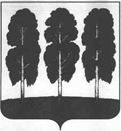 АДМИНИСТРАЦИЯ БЕРЕЗОВСКОГО РАЙОНАХАНТЫ-МАНСИЙСКОГО АВТОНОМНОГО ОКРУГА – ЮГРЫРАСПОРЯЖЕНИЕот  29.03.2024                                                    	№ 193-рпгт. БерезовоО признании жилого  дома  непригодным  для проживания в          пгт. Березово, ул. Астраханцева, д. 90В соответствии с Жилищным кодексом Российской Федерации, постановлением Правительства Российской Федерации от 28.01.2006 № 47 «Об утверждении Положения о признании помещения жилым помещением, жилого помещения непригодным для проживания, многоквартирного дома аварийным и подлежащим сносу или реконструкции, садового дома жилым домом и жилого дома садовым домом», постановлением администрации Березовского района                   от 22.12.2020 № 1246 «Об утверждении административного   регламента предоставления  муниципальной  услуги    «Признание помещения жилым помещением, жилого помещения непригодным для проживания, многоквартирного дома аварийным и подлежащим сносу или реконструкции», и признании утратившими силу некоторых муниципальных правовых актов администрации Березовского района», на основании заключения  межведомственной комиссии об оценке соответствия помещения требованиям, установленным в Положении о признании помещения жилым помещением, жилого помещения непригодным для проживания и многоквартирного дома аварийным и подлежащим сносу или реконструкции, от 27.03.2024 № 69:Признать непригодным для проживания жилой дом, расположенный по адресу: Ханты-Мансийский автономный округ – Югра, Березовский район,                  пгт. Березово, ул. Астраханцева, дом № 90.Разместить настоящее распоряжение на официальном веб-сайте органов местного самоуправления Березовского района.Настоящее распоряжение вступает в силу после его подписания.Контроль за исполнением настоящего распоряжения возложить на заместителя главы Березовского района, председателя комитета С.Н. Титова.И.о главы района                                                                                  И.В. Чечеткина